Please circle one:I recommend	I recommend with reservation	I do not recommend______________________________________________________		______________________Parent/Guardian Signature						DateThank you for taking the time to complete the recommendation form. We ask that you kindly upload the recommendation form to https://forms.gle/TrDwYRDRUuSrFgYQ8 by March 1, 2022. NOTE: If you have any questions, please contact:Rev. Cyreeta Collins, Connectional Youth Ministry DirectorRevCeCe@thecmechurch.org. 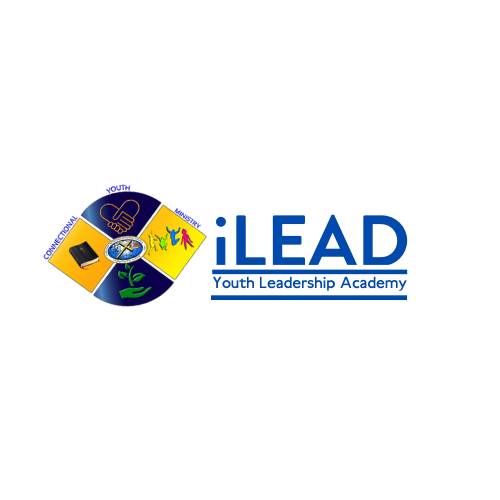 PARENT/GUARDIAN RECOMMENDATION FORMPARENT/GUARDIAN RECOMMENDATION FORMPARENT/GUARDIAN RECOMMENDATION FORMPARENT/GUARDIAN RECOMMENDATION FORMPARENT/GUARDIAN RECOMMENDATION FORMPARENT/GUARDIAN RECOMMENDATION FORMPARENT/GUARDIAN RECOMMENDATION FORMPARENT/GUARDIAN RECOMMENDATION FORMPARENT/GUARDIAN RECOMMENDATION FORM___________________________________is applying to become a student leader with the Connectional Youth Ministry of the Christian Methodist Episcopal Church. ___________________________________is applying to become a student leader with the Connectional Youth Ministry of the Christian Methodist Episcopal Church. ___________________________________is applying to become a student leader with the Connectional Youth Ministry of the Christian Methodist Episcopal Church. ___________________________________is applying to become a student leader with the Connectional Youth Ministry of the Christian Methodist Episcopal Church. ___________________________________is applying to become a student leader with the Connectional Youth Ministry of the Christian Methodist Episcopal Church. ___________________________________is applying to become a student leader with the Connectional Youth Ministry of the Christian Methodist Episcopal Church. ___________________________________is applying to become a student leader with the Connectional Youth Ministry of the Christian Methodist Episcopal Church. ___________________________________is applying to become a student leader with the Connectional Youth Ministry of the Christian Methodist Episcopal Church. ___________________________________is applying to become a student leader with the Connectional Youth Ministry of the Christian Methodist Episcopal Church. To your knowledge, has the applicant made a personal commitment to Jesus Christ?To your knowledge, has the applicant made a personal commitment to Jesus Christ?To your knowledge, has the applicant made a personal commitment to Jesus Christ?YESYESNONOPlease indicate what you consider to be the applicant’s strengthPlease indicate what you consider to be the applicant’s strengthPlease indicate what you consider to be the applicant’s strengthPlease indicate what you consider to be the applicant’s strengthPlease indicate what you consider to be the applicant’s strengthPlease indicate what you consider to be the applicant’s strengthPlease indicate what you consider to be the applicant’s strengthPlease indicate what you consider to be the applicant’s strengthPlease indicate what you consider to be the applicant’s strength(Typing will expand the box)(Typing will expand the box)(Typing will expand the box)(Typing will expand the box)(Typing will expand the box)(Typing will expand the box)(Typing will expand the box)(Typing will expand the box)(Typing will expand the box)Please describe any weaknesses of the applicant of which we should be aware: Please describe any weaknesses of the applicant of which we should be aware: Please describe any weaknesses of the applicant of which we should be aware: Please describe any weaknesses of the applicant of which we should be aware: Please describe any weaknesses of the applicant of which we should be aware: Please describe any weaknesses of the applicant of which we should be aware: Please describe any weaknesses of the applicant of which we should be aware: Please describe any weaknesses of the applicant of which we should be aware: Please describe any weaknesses of the applicant of which we should be aware: (Typing will expand the box)(Typing will expand the box)(Typing will expand the box)(Typing will expand the box)(Typing will expand the box)(Typing will expand the box)(Typing will expand the box)(Typing will expand the box)(Typing will expand the box)How would you best describe the applicant in the following categories?How would you best describe the applicant in the following categories?How would you best describe the applicant in the following categories?How would you best describe the applicant in the following categories?How would you best describe the applicant in the following categories?How would you best describe the applicant in the following categories?How would you best describe the applicant in the following categories?How would you best describe the applicant in the following categories?How would you best describe the applicant in the following categories?ExcellentAbove AverageAbove AverageAverageAverageAverageBelow AverageBelow AverageSocial Adaptability12233344Hard Worker12233344Integrity and Honesty12233344Responsibility12233344Teachable Spirit12233344Emotional Stability12233344Leadership12233344Ability to be a Team Player12233344Open to Correction12233344Are there any areas of leadership that you feel would benefit the student?Are there any areas of leadership that you feel would benefit the student?Do you have any concerns regarding this student being a spiritual leader in the Connectional Youth Ministry of the Christian Methodist Episcopal Church?Do you have any concerns regarding this student being a spiritual leader in the Connectional Youth Ministry of the Christian Methodist Episcopal Church?Parent/Guardian Name Contact #Email